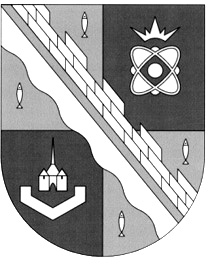                            администрация МУНИЦИПАЛЬНОГО ОБРАЗОВАНИЯ                                             СОСНОВОБОРСКИЙ ГОРОДСКОЙ ОКРУГ  ЛЕНИНГРАДСКОЙ ОБЛАСТИ                             постановление                                                        от 30/07/2021 № 1580Об утверждении тарифов на дополнительные платные образовательные услуги, предоставляемые муниципальным бюджетным общеобразовательным учреждением «Гимназия № 5»Руководствуясь статьей 17 Федерального закона от 06.10.2003 № 131-ФЗ «Об общих принципах организации местного самоуправления в Российской Федерации», решением совета депутатов от 27.10.2010 № 115 «О порядке принятия решений об установлении тарифов на услуги муниципальных предприятий и учреждений муниципального образования Сосновоборский городской округ Ленинградской области» (с учетом изменений и дополнений, внесенных решением совета депутатов от 20.02.2013 № 20, от 27.01.2016 № 2), на основании рекомендации Городской тарифной комиссии (протокол от 09.07.2021 № 3), администрация Сосновоборского городского округа п о с т а н о в л я е т:1. Утвердить и ввести в действие тарифы на вновь вводимые дополнительные платные образовательные услуги, предоставляемые муниципальным бюджетным общеобразовательным учреждением «Гимназия № 5» (МБОУ «Гимназия № 5») (Приложение).2. Общему отделу администрации (Смолкина М.С.) в течение трех дней со дня подписания обнародовать настоящее постановление на электронном сайте городской газеты «Маяк».3. Отделу по связям с общественностью (пресс-центр) Комитета по общественной безопасности и информации администрации (Бастина Е.А.) разместить настоящее постановление на официальном сайте Сосновоборского городского округа.4. Настоящее постановление вступает в силу со дня официального обнародования.5. Контроль за исполнением настоящего постановления возложить на заместителя главы администрации по социальным вопросам Горшкову Т.В.Глава Сосновоборского городского округа		               М.В. ВоронковУТВЕРДЖЕНЫпостановлением администрацииСосновоборского городского округаот 30/07/2021 № 1580_ТАРИФЫна дополнительные платные образовательные услуги,предоставляемые муниципальным бюджетным общеобразовательным учреждением «Гимназия № 5» (МБОУ «Гимназия № 5»)№п/пНаименование программы, всего часовПродолжи- тельность1 занятия, мин.Количество занятий в месяц, ед.Цена,руб./чел./ мес.Срок обучения, месяцевСтоимость на 1 чел. за курс, руб.1Основы робототехники4561 300,0079 100,00